					Objednávka č. : 30/24/1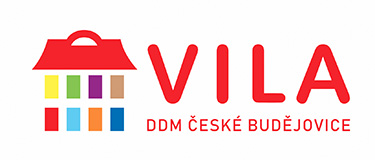  Dodavatel: IČO: 72180561 , DIČ: CZ7707311260 Popis objednávky :   Předmět objednávky 				                Množství     Jednotka   Cena za jedn.      Předp.cena (Kč)Termín dodání :	červen 2024		Objednavatel: 	Dům dětí a mládeže, České Budějovice, U Zimního stadionu 1IČO: 60077638	DIČ  CZ60077638		      	Adresa objednatele: 	Dům dětí a mládeže, České Budějovice, U Zimního stadionu 1, U Zimního stadionu 1, České Budějovice, 370 01Schválil: ředitelka RNDr. Hana Korčáková, CSc._________________________________________________________________________________________Na faktuře uvádějte u firmy, zda se jedná o fyzickou nebo právnickou osobu a Vaše IČO!P o ž a d u j e m e    1 4 - t i     d e n n í     l h ů t u      s p l a t n o s t i !Michal TrtílekNa Oborách 426373 11  LedeniceObjednáváme u Vás topenářské práce a sanační práce s materiálem dle Vaší nabídky.Objednáváme u Vás topenářské práce a sanační práce s materiálem dle Vaší nabídky.Objednáváme u Vás topenářské práce a sanační práce s materiálem dle Vaší nabídky.Objednáváme u Vás topenářské práce a sanační práce s materiálem dle Vaší nabídky.CelkemCelkemCelkemCelkem89 540,00 Kč včetně DPH89 540,00 Kč včetně DPH Dne:			21. 3. 2024Vystavil: objednavatele:Ing. Romana KoutskáIng. Romana KoutskáIng. Romana KoutskáIng. Romana KoutskáIng. Romana Koutská